Mermaiden's Collections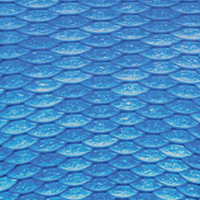 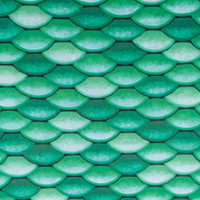 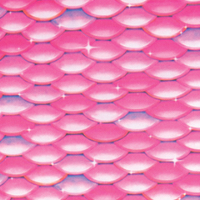 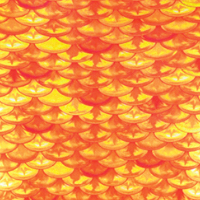 Arctic Blue                                      Celtic Green                           Malibu Pink                                      Tropical Sunrise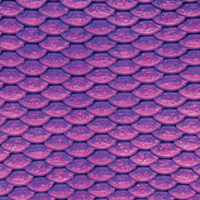 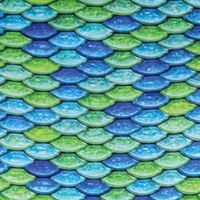 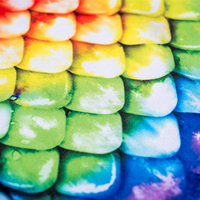 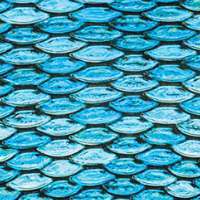 Asian Magenta                      Aussie Green                             Rainbow Reef                      Tidal Teal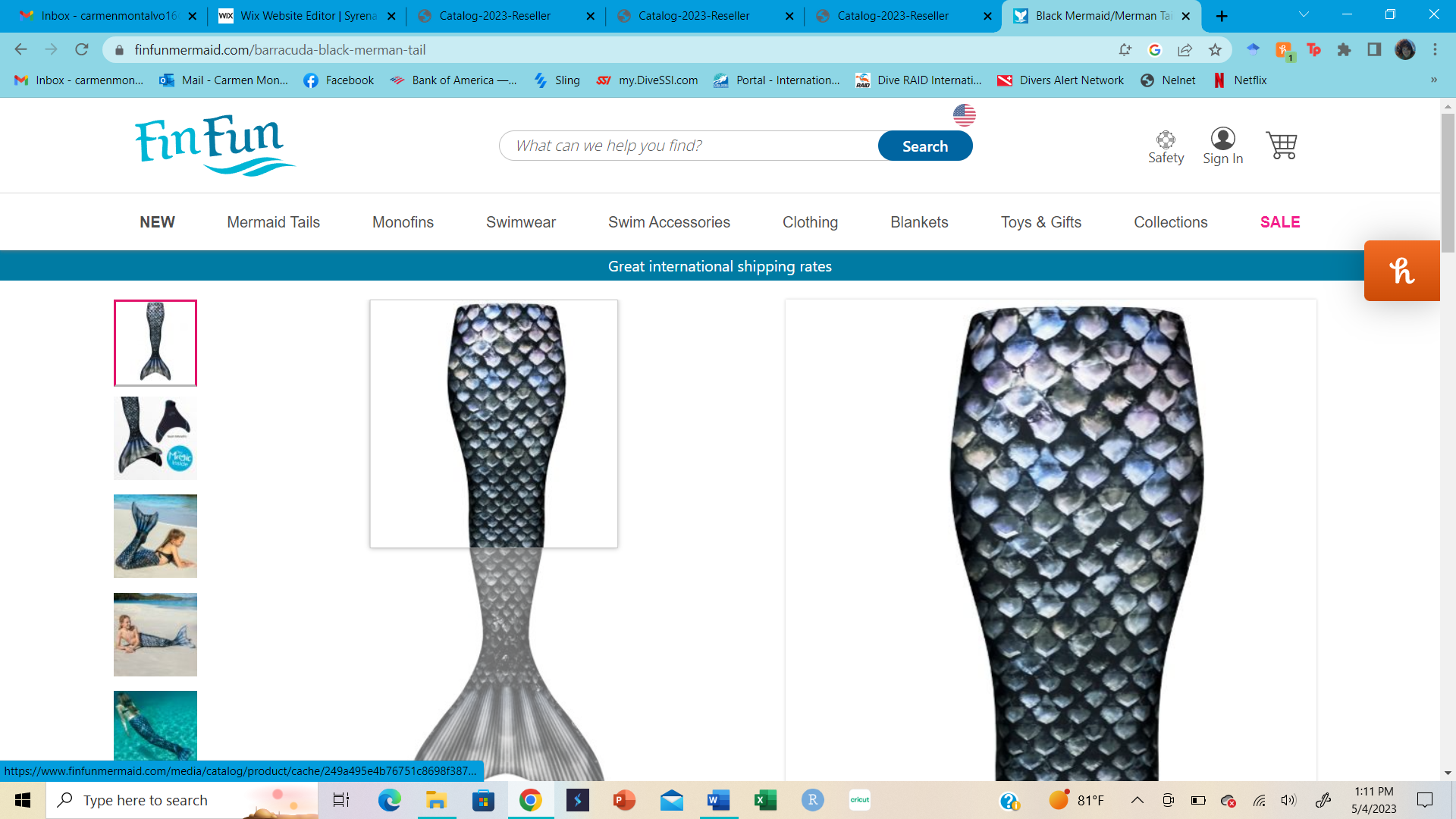 Barracuda Black